ПОСТАНОВЛЕНИЕ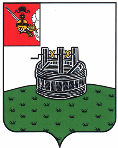 ГЛАВЫ ГРЯЗОВЕЦКОГО МУНИЦИПАЛЬНОГО ОКРУГА                              г. Грязовец  О поощренииВ соответствии с Положением о Почетной грамоте главы Грязовецкого муниципального округа, Благодарности главы Грязовецкого муниципального округа, Благодарственном письме главы Грязовецкого муниципального округа и ценном подарке от имени главы Грязовецкого муниципального округа, утвержденным постановлением главы Грязовецкого муниципального округа от 10 ноября 2022 года № 259 «О поощрениях главы Грязовецкого муниципального округа», рассмотрев представленные документы,ПОСТАНОВЛЯЮ:Объявить Благодарность главы Грязовецкого муниципального округа за профессиональный вклад в дело обучения детей, достижение высоких результатов труда и многолетний добросовестный труд в отрасли дополнительного образования Грязовецкого муниципального округа ГЕРАСИМОВОЙ Татьяне Борисовне, преподавателю Муниципального бюджетного учреждения дополнительного образования Грязовецкого муниципального округа Вологодской области «Центр развития детей и молодежи. Детская школа искусств».Глава Грязовецкого муниципального округа                                               С.А. Фёкличев26.02.2024№32